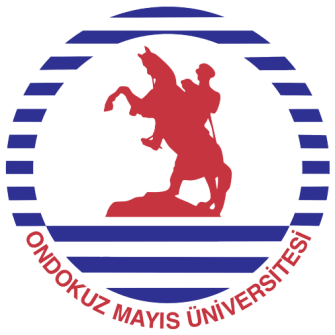 T.C.ONDOKUZ MAYIS ÜNİVERSİTESİİLAHİYAT FAKÜLTESİKONUNUN ADI BÜYÜK HARFLERLE YAZILACAKTIRBitirme ProjesiHazırlayan Öğrencinin Adı SOYADIÖğrenci NumarasıDanışmanUnvanı Adı SOYADISAMSUN2023T.C.ONDOKUZ MAYIS ÜNİVERSİTESİİLAHİYAT FAKÜLTESİKONUNUN ADI BÜYÜK HARFLERLE YAZILACAKTIRBitirme ProjesiHazırlayan Öğrencinin Adı SOYADIÖğrenci NumarasıDanışmanUnvanı Adı SOYADISAMSUN2023BİLİMSEL ETİĞE UYGUNLUK BEYANIHazırladığım Bitirme Ödevinin bütün aşamalarında bilimsel etiğe ve akademik kurallara riayet ettiğimi, çalışmada doğrudan veya dolaylı olarak kullandığım her alıntıya kaynak gösterdiğimi ve yararlandığım eserlerin Kaynaklar’da gösterilenlerden oluştuğunu, her unsurun enstitü yazım kılavuzuna uygun yazıldığını ve TÜBİTAK Araştırma ve Yayın Etiği Kurulu Yönetmeliği’nin 3. bölüm 9. maddesinde belirtilen durumlara aykırı davranılmadığını taahhüt ve beyan ederim.Etik Kurul Gerekli mi ?Evet      (Gerekli ise ekler kısmına ekleyiniz)Hayır 												… /… / 20...Öğrenci Adı SOYADIÖZET    KONU BAŞLIĞINI GİRİNİZ, TÜMÜ BÜYÜK HARF  Ödev Yazarının Adı SOYADI  Ondokuz Mayıs Üniversitesi  İlahiyat Fakültesi/ Lütfen Ana Bilim/Ana Sanat Dalınızı Yazınız!  Bitirme Ödevi, AY/2023   Danışman: Unvanı Adı SOYADIBu sayfada hazırlanan ödevin yaklaşık 250-300 sözcükten ibaret Türkçe özetine yer verilir. Başlık olarak ÖZET sözcüğü kullanılır. “Özet” bölümünde ödevin konusu, kapsamı, ele alınan sorunun niteliği kısaca belirtildikten sonra ödevin sonuçları özetlenir. Bu bölümde, ödevin konusuna göre ödevde irdelenen önemli yazar ve metinlerin adları ile önemli tarihler ihmal edilmemelidir. Ödevin amaçlarını ve sonuçlarını içermeyen özetler kabul edilmez.  Özette, ilgisiz ayrıntılardan kaçınılmalı, yalnızca ödev konusunun özünü oluşturan araştırma problemi (ne), bu problemin hangi amaçla seçildiği (niçin), izlenilen yöntem ya da yöntemler (nasıl), bulgular ve sonuçlar anlatılmalıdır. Birçok araştırmacı, ödeve ulaşmadan önce, onlara sunulan bu özete ulaşacaktır. Dolayısıyla, özetin hazırlanmasına yeterli zaman ayrılmalı, ödevin dışa açılan bu penceresine özel önem verilmelidir.  Anahtar Sözcükler: Anahtar sözcükleri giriniz; baş harfler büyük her biri arasına virgül konur. Su kalitesi, Su kaynaklarının planlanması, Kelam, Bedir, Klasik Mantık, gibiABSTRACTYABANCI DİLDE ÖDEV BAŞLIĞINI GİRİNİZ (TÜMÜ BÜYÜK HARF)Ödev Yazarının Adı SoyadıOndokuz Mayıs University Faculty of DivinityDepartment of …….. Programme  Master, February/2022Supervisor: Adı SOYADIBu sayfada hazırlanan ödevin yaklaşık 250-300 sözcükten ibaret Türkçe özetine yer verilir. Başlık olarak ABSTRACT sözcüğü kullanılır. “Abstract” bölümünde ödevin konusu, kapsamı, ele alınan sorunun niteliği kısaca belirtildikten sonra ödevin sonuçları özetlenir. Bu bölümde, ödevin konusuna göre ödevde irdelenen önemli yazar ve metinlerin adları ile önemli tarihler ihmal edilmemelidir. Ödevin amaçlarını ve sonuçlarını içermeyen özetler kabul edilmez.  Özette, ilgisiz ayrıntılardan kaçınılmalı, yalnızca ödev konusunun özünü oluşturan araştırma problemi (ne), bu problemin hangi amaçla seçildiği (niçin), izlenilen yöntem ya da yöntemler (nasıl), bulgular ve sonuçlar anlatılmalıdır. Birçok araştırmacı, ödeve ulaşmadan önce, onlara sunulan bu özete ulaşacaktır. Dolayısıyla, özetin hazırlanmasına yeterli zaman ayrılmalı, ödevin dışa açılan bu penceresine özel önem verilmelidir.  Tek satır aralığı ile yazılır.Keywords:  Anahtar sözcükleri giriniz; baş harfler büyük her biri arasına virgül konur.Örn:  Divinity, History of Islam gibiÖN SÖZ VE TEŞEKKÜRBu bölüm zorunlu değildir. Öğrenci, arzu ederse, çalışma konusunun kişisel boyutu, bu çalışmanın kendisi için ifade ettiği anlam ve çalışma süreci hakkında söylemek istediklerini bu bölümde dile getirebilir. Bu bölümde kullanılan yazım dili bilimsel yazım ilkelerine uygun olmalıdır. Ödev çalışmasının bir kurum ya da kuruluş tarafından desteklenmesi durumunda bu bölümde ilgili kurum veya kuruluşa proje kodu belirtilerek teşekkür edilir.Adı SOYADIİÇİNDEKİLER (ÖRNEK)Konu KABUL VE ONAYI 	iBİLİMSEL ETİĞE UYGUNLUK BEYANI 	iiÖZET 	iiABSTRACT 	iiiÖNSÖZ VE TEŞEKKÜR 	ivİÇİNDEKİLER	vSİMGELER VE KISALTMALAR 	viŞEKİLLER DİZİNİ 	viiTABLOLAR DİZİNİ 	viii1.	GİRİŞ	12.	Ödevin BİÇİM VE GÖRÜNÜM ÖZELLİKLERİ	32.1. Kâğıt ve Baskı Özellikleri	32.2. Sayfa Düzeni	32.2.1. Sayfa Düzeni	33.	BÖLÜM 3 BAŞLIĞI	43.1. Alt Başlık	43.1.1. Alt Alt Başlık	43.1.2. Alt Alt Başlık	4KAYNAKÇA	5ÖZGEÇMİŞ	6SİMGELER VE KISALTMALAR (ÖRNEK)AKR 		: Ardışık Kesikli ReaktörBOİ 		: Biyolojik Oksijen İhtiyacıSAR 		: Sodyum Absorpsiyon OranıŞEKİLLER DİZİNİ (ÖRNEK)Şekil 2.1. Ödev metninin kâğıt üzerindeki yerleşimi	3Şekil 2.2.  Ödev metninin kâğıt üzerindeki yerleşimi eğer iki satırdan fazla miktarda şekil adı olursa numaranın bittiği noktadan itibaren alt sıra başlar	35Şekil 2.3.  Şekil başlığının kâğıt üzerindeki yerleşimi eğer iki satırdan fazla miktarda olursa numaranın bittiği noktadan itibaren alt sıra başlar, ayrıca sayfa numarasının denk geleceği sıra ise 0,5cm sağdan girinitili olacak şekilde sayfa nurmarasının görüneceği şekilde olmalıdır  	157TABLOLAR DİZİNİ (ÖRNEK)Tablo 2.1 Ödev metninin kâğıt üzerindeki yerleşimi tek satır ise…………………………..3Tablo 2.2.  Ödev metninin kâğıt üzerindeki yerleşimi eğer iki satırdan fazla miktarda tablo adı olursa numaranın bittiği noktadan itibaren alt sıra başlar…………………………….....12Tablo 2.3.  Ödev metninin kâğıt üzerindeki yerleşimi eğer iki satırdan fazla miktarda tablo adı olursa numaranın bittiği noktadan itibaren alt sıra başlar……………………………….55Tablo 3.1.  Ödev metninin kâğıt üzerindeki yerleşimi eğer iki satırdan fazla miktarda tablo adı olursa numaranın bittiği noktadan itibaren alt sıra başlar………………………………2442. ÖDEVİN BİÇİM VE GÖRÜNÜM ÖZELLİKLERİ 2.1. Kâğıt ve Baskı Özellikleri   2.2. Sayfa Düzeni  2.2.1. Sayfa Düzeni  2.2.1.1. Sayfa düzeni aşağıda belirtilen yazım kurallarına göre olmalıdır. Sayfanın sol kenarında (cilt tarafı) ciltleme işlemi için 4 cm genişliğinde boşluk bırakılmalıdır. Diğer üç kenarda 2,5 cm boşluk bırakılmalıdır. Belirtilen ölçülere uymayan genişlikler kabul edilmez. Kenar boşluklarına hiçbir şey yazılmamalıdır. Başlık, metin, Şekiller ve Tablolar belirtilen kenar boşlukları içinde kalmalıdır.   Tüm sayfa numaraları sayfanın altında ve ortalanmış olarak verilir. Sayfa numaralarında kullanılan yazı karakteri ve bunun boyutu metinde kullanılanla aynı olmalıdır. Numaralamada aşağıdaki plan uygulanmalıdır: Ön Kısım: Esas metinden önce gelen sayfalar için Romen rakamları (i, ii, iii, iv…) kullanılır. Numaralama “Özet” sayfasında iii ile başlar. Metin Kısmı ve Son Bölüm: Esas metin, çalışmanın ilk sayfasından 1 ile başlayarak ödevin sonuna kadar Batı Arap rakamlarıyla (1, 2, 3, 4…)  numaralanır. Bölüm başlıklarının bulunduğu sayfalarla tabloların ve şekillerin bulunduğu sayfalar dâhil olmak üzere numaralama, ödev boyunca kesintisiz sürdürülür. Ana bölümlerin ilk sayfalarının rakamları gösterilmez.  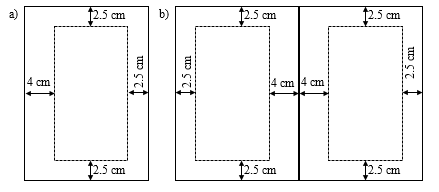 *Ödev metninin kâğıt üzerindeki yerleşimi bu şekilde olmalıdır.BAŞLIKLANDIRMA	Ödev metni hazırlanırken başlıklar şu şekilde olmalıdır: (örnek olarak)1. BÖLÜM 1.1. Alt Başlık  1.1.1. Alt Alt Başlık  1.1.2. Alt Alt …2. BÖLÜM 2.1. Alt Başlık  2.1.1. Alt Alt Başlık  2.1.2. Alt Alt …Ödev metni hazırlanırken kaynakça aşağıdaki gibi verilmelidir.KAYNAKLAR  Aboki, E. 1, Jongur A. U and Onu J. I. (2013). “Productivity and Technical Efficiency of Family Poultry Production in Kurmi local Government Area of Taraba State, Nigeria”. Journal of Agriculture and Sustainability Volume 4, Number 1, 52-66.  Açıl, A. F., and Demirci R. (1984). Agricultural Economics Courses, Publication No: 880, A.Ü. Faculty of Agriculture, Ankara.  Adesiyan, O. I. (2014). Technical efficiency of poultry production in Afijio Local Government Area of Oyo State, Nigeria. Developing Country Studies (www. iiste. org) Vol, 4.  Aigner, D., Lovell, C. K., and Schmidt, P. (1977). Formulation and estimation of stochastic frontier production function models. Journal of econometrics, 6(1), 21-37.  Akbay, C., and Azeez, J. A. (2016). Factors affecting on mortality rate in the broiler chicken production farms in Erbil, Iraq. Pakistan Journal of Food Sciences, 26(3), 119-128.  Al Khraisat, A. A. Ahmad. (2013). “Economic Analysis of Poultry (Broiler) Production in Amman and Irbid District in Jordan”. International Journal of Life Sciences Research (IJLSR) Vol. 1, Issue 1, pp: (24-30).  Alavi, S., Mazumdar, S. D., and Taylor, J. R. (2019). Modern convenient sorghum and millet food, beverage and animal feed products, and their technologies. In Sorghum and Millets (pp. 293-329). AACC International Press.  Alders, R., Costa, R., Gallardo, R. A., Sparks, N., and Zhou, H. (2018). Smallholder poultry: Leveraging for sustainable food and nutrition security. In Encyclopedia of Food Security and Sustainability (pp. 340-346). Elsevier.  Alexandratos, N., Bruinsma, J. (2012). World agriculture towards 2030/2050: the 2012 revision (No. 12-03, p. 4). Rome, FAO: ESA Working paper.  Ali, M. S., and Hossain, M. M. (2010). Factors influencing the performance of farmers in broiler production of Faridpur District in Bangladesh. World's Poultry Science Journal, 66(1), 123-131.     Diğer Önemli Kurallar:-Dipnot ve kaynakça verilirken İSNAD ATIF-2 sistemi kullanılmalıdır. Dipnot sistemi için: https://www.isnadsistemi.org adresine bakabilirsiniz. -Ödev metni hazırlanırken kapak ve iç sayfa düzeni için yukarıda verilen şablon aynen kullanılmalı, şablonun dışına çıkılmamalıdır. *Şablonda verilen kapak ve iç sayfadaki başlık ve yazı puntolarına dikkat edilmeli, aynen kullanılmalıdır.-İçindekiler kısmı hazırlanırken verilen örnek esas alınmalıdır.-Ödev başlıkları örnekteki gibi verilmelidir. -SayfalarÖn Kısım: Esas metinden önce gelen sayfalar için Romen rakamları (i, ii, iii, iv…) kullanılır. Numaralama “Özet” sayfasında iii ile başlar.Metin Kısmı ve Son Bölüm: Esas metin, çalışmanın ilk sayfasından 1 ile başlayarak ödevin sonuna kadar Batı Arap rakamlarıyla (1, 2, 3, 4…)  numaralanır. Bölüm başlıklarının bulunduğu sayfalarla tabloların ve şekillerin bulunduğu sayfalar dâhil olmak üzere numaralama, çalışma boyunca kesintisiz sürdürülür.-Ana Metin*Yazı karakteri “Times New Roman” *12 punto ve iki tarafa yaslı şekilde*1.5 satır aralığı*paragraf aralığı öncesi ve sonrasında 6nk -Dipnotlar Yazı tipi “Times New Roman”10 punto iki tarafa yaslanmış 1 satır aralığı olmalıdır.-Ödevde şekil ve tablo kullanılması halinde yukarıda verilen örnek gibi belirtilmelidir.-Ödev konusu seçiminde danışman Hoca ile istişare edilmeli, yazım sürecinde irtibat halinde olunmalıdır.-Sonuç kısmı bulunmalı ve konudan çıkarılan sonuçlar kısaca yazılmalıdır